Stratfield Mortimer Parish Council
Investment Strategy 2024/25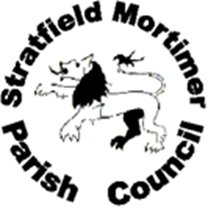 Strategy StatementStratfield Mortimer Parish Council (“the Council”) acknowledges its responsibility to the community and the importance of prudently investing any surplus funds held by the Council until they are required for expenditure purposes.The Local Government Act 2003 requires Local Authorities to produce an Investment Strategy each year.  This Strategy has been prepared in accordance with the Guidance on Local Government Investments (“the Guidance”) issued under s.15(1), Local Government Act 2003 (“s.15(1)”).The Guidance applies to parish councils providing their total investments exceed, or are expected to exceed, £100,000 at any time during the financial year.  Parish councils that expect their total investments to be between £10,000 and £100,000 are encouraged to adopt the principles of the Guidance.In accordance with s.15(1), the Council will have regard to the Guidance.This Strategy sets out:Investment Objectives;Categories of Investments;Investment Strategy – General;Investment Strategy – Specific.Investment ObjectivesThe Council’s prudential investment objectives for its reserves are:security (protecting the capital sum from loss); and thenliquidity (keeping the money readily available for expenditure when needed).The generation of yield is distinct from the prudential objectives and will be considered once levels of security and liquidity have been determined.  The Council will achieve the optimum return on its investments commensurate with proper levels of security and liquidity.Categories of InvestmentsSpecified Investments are those offering high security and high liquidity and that meet the following criteria:are made in £Sterling;are not long term (12 months or less);are not defined as capital expenditure;are made with a body which has a high credit rating; orare made with the UK Government, a UK local authority, or a parish or community council.A non-specified investment is any financial investment that is not a loan and does not meet the criteria to be treated as a specific investment.  Such an investment has a greater risk potential and examples include money markets and stocks and shares.A council may choose to make loans to local enterprises, local charities, wholly owned companies and joint ventures as part of a wider strategy for local economic growth.  Such loans can be made if certain conditions can be met as per the Guidance.Non-financial investments are non-financial assets that a council may hold primarily or partially to generate a profit.  Where a council holds a non-financial investment, it will normally have a physical asset that can be realised to recoup the capital invested.Investment Strategy - GeneralThe Council’s Investment Strategy will be reviewed and approved annually by the Finance and General Purposes Committee and Full Council as part of the budget process.The Council recognises that neither Councillors nor Officers are experts in the field of investment fund management and, as part of the annual review, will assess if there is a requirement to obtain independent, external, expert advice regarding its investments.If a material change is required during the year, a revised Strategy shall be approved by Full Council before the change is implemented.The Council will ensure it holds sufficient funds in the current account to meet its short-term financial commitments to salary payments and creditors (see 4.1.3).All accounts will be held with banks and building societies which are regulated by the Prudential Regulation Authority (“PRA”) and the Financial Conduct Authority (“FCA”).No investment shall be held with the Council’s current account banker or bankers.The Council shall only invest with organisations which are defined as ‘High Credit Quality’ by one of the credit rating agencies stated in the Guidance (Standard and Poor’s, Moody Investors Services Ltd, and Fitch Ratings Ltd).  The credit rating will be checked on a quarterly basis and reported to the Finance and General Purposes Committee and as part of the annual review.Where investments are made in interest bearing term/notice deposits, these shall be placed with phased end dates to retain liquidity.The Council will not borrow more than, or in advance of, its needs purely to profit from the investment of the extra/early sums borrowed.Any approved investment shall be authorised as per the Council’s Financial Regulations and agreed signatories.Any long-term investments, ie CCLA Property Fund or stocks and shares, will be added to an Asset and Investment Register.The Responsible Financial Officer shall report on the return on investments as part of the regular financial updates to the Finance and General Purposes Committee and Full Council.The Investment Strategy shall be posted to the Council’s website with hardcopies available from the Clerk on request.Investment Strategy - SpecificBanking ArrangementsThe Council’s current bank account is held with Unity Trust Bank PLC.  Unity Trust is authorised by the PRA and regulated by the by the FCA.  It is listed in the Financial Services Register under number 204570.The Parish Council’s working cash is covered by the Financial Services Compensation Scheme (“FSCS”) up to £85,000 per bank or other financial institution.  Confirmation of the Council’s eligibility under the FSCS is made annually to Unity Trust BankAny balance over £50,000, not required to meet the Council’s short-term financial commitments to salary payments and creditors, will be moved to The Public Sector Deposit Fund (“PSDF”).InvestmentsTo meet its investment objectives, the Council’s surplus funds are invested with the PSDF operated by Churches, Charities and Local Authorities Investment Management Limited.The PSDF has a credit rating of AAAmmf as per Fitch Ratings Ltd.  This is the highest possible rating.The yield rate as at 31 January 2023 was 3.5292%.  The yield is calculated daily and is net of fees.The annual management charge (0.08% net of fees) accrues daily and is calculated by daily reference to the net asset value of each sub-fund on the previous dealing day and is payable monthly within 10 business days of the following month.Deposits can be made by cheque and/or bank transfer with withdrawals actioned before 11:30 (via email) being available in the council’s bank account as cleared funds by 16:00 on the same day.The end of year balance is included within Bank and Cash balances (as a Short Term Investment) in the Annual Return.Borrowing and Fixed Term InvestmentsExpected levels of external borrowing and fixed term investments for 2024/25 are estimated to be:short-term borrowing: nil;long-term borrowing: nil;interest bearing fixed term investments: nil.Document controlVersionDateEditorChangesApprovedApprovedVersionDateEditorChangesOnBy1.009/03/23Existing Strategy for 2023/2409/03/23Council1.124/10/23L HannawinAmendments for 2024/2502/11/23F&GP1.211/11/23G BridgmanConversion to template; minor amendments2.011/01/2024Proposed for adoption